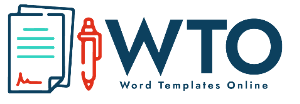 Quote [Company Name herep][Date]To:Ship to (if different address)[Customer Name][Customer Name[Cust. Address Line 1][Cust. Address Line 1][Cust. Address Line 2][Cust. Address Line 2][Cust City, Sate Zip Code][Cust City, Sate Zip Code]Job DescriptionItemized EstimateItemized EstimateTotalNOTEThis is an estimate, not a contract for sevices. This estimate is for completing the job as described above. It is based on our evaluation and does not include material price inceases or additional labor and materials which may be required should unforeseen problems arise after the work has started.